BLOOMINGTON CITY COUNCIL MEETING 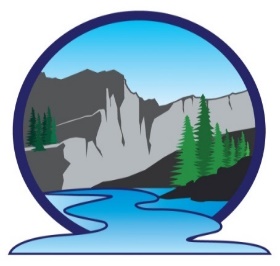 MinutesBLOOMINGTON CITY OFFICE45 N 1st WestDecember 15, 2021 at 7pmInvocation: Philip WardReview of minutes from December 15, 2021:Community Comments (3 to 5 minutes):J-U-B EngineersGrant and study informationMeters at the water tank – listed on potential improvement projects form from J-U-B (12/15/2021)Two flow meter replacements – probable cost $19,000 Taylor (J-U-B) did hydrant testing (around Thanksgiving) and the results were a consistent 10 psi higher than summer pressures.  Mike Knapp would like to see the valves tested and adjusted to see if this would help with water pressure on the East side of the city.  This is something that Shawn and Philip could do. Mike also agrees that meters and flow-meters need to be a priority. Quinn mentioned if meters are older than 10 years, then they would need to be replaced. New meters cost $330 and to replace a meter it would cost $250. We should look at replacing with new meters.  Quinn mentioned city should continue looking into grants. Quinn said he could help us with this. This is agreeable with the Council. Winston Hart – Planning & Development (tabled until the next meeting)Roy Bunderson (requested 10 minutes) Six issues to discuss with the transition of the new CouncilStatus of water connections at 21 Pines – letter sent from Adam McKenzie (attorney) regarding the additional illegal water line to the property and possible shut off. It was agreed by the Council that the illegal line can be shut off because they have not responded to our requests. Status of intersection surveys- Four surveys have been completed. Tim Christenson surveyed 1st North from 3rd West up to Dave Beckett’s property. Dave Beckett was told he would be responsible for surveying the road to his property. The original plan was to survey the four corners of the intersections. We need a bid from the surveyor on the cost. The budget may not be able to handle this project in its entirety at this time. Water and sewer ordinance requires individual lines for each connection.  Turner development has common lines for multiple connections.  Has ordinance been modified or has an exception been granted? Is any deviation from the ordinance documented? Ordinance has not been changed. Consistency on treatment of multiple water and sewer connections to a common lot.  Dunford, Wayne Thomas, Jeff Johnson.  What is the standard and is it documented? Refer to Ordinance 1983-3 Section 2 (C) Dump Truck sale/trade to Thomas Rocks.  Is there written documentation to substantiate accounting for pay out? Actually, this was a trade. We will request documentation on funds already use and balance owed on the $4500. Status of GPS location of water valves- we received a proposal from Sunrise Engineering (2018 or 2019). Funds were not available to complete the project.  Mayor: 	Russel Sorenson property above the water tanks on Canyon Street Mayor asked for permission for the city attorney to send a 2nd letter. Mike Knapp suggested stronger wording. He will provide the city with suggestions with changes to the letter by Friday December 17, 2021. Roads:Road Standards/Transportation Plan (action item)Motion to accept – City of Bloomington Road Construction Guidelines/Standards as written Bob Searle, 2nd Philip Ward, Vote Unanimous Asphalt/concrete around risers at the Hall and Post OfficeDustin Thompson still plans to do this project, even in inclement weather.Sewer:Water: Water issues Jay Nelson/ Jerry Nelson/21 Pines/Randy PayneFollow up with JUB for recommendations for someone who can drill under the road. City Clerk:Santa – candy is ready to picked up City Offices/Hall: Backup generator August 16-19, 2022 is estimate for receiptDonations received total $5400.00Electrical repaired on the outside of the City Office? Tim is taking care of this. May have access to purchase a generator for the office Rocky Mountain Power (League of City) sub-grant - $1500 Nothing on this yet Delinquent accounts: Looks goodPayment of expenses: November 2021  (action item)Motion to accept Dan Porter, 2nd Bob Searle, Vote Unanimous Motion to dismiss: 09:08pmMotion to accept Mike Knapp, 2nd Bob Searle, Vote Unanimous Next City Council Meeting: January 19, 2022